Дидактическое пособие «СЛОГОВАЯ ЛАДОШКА»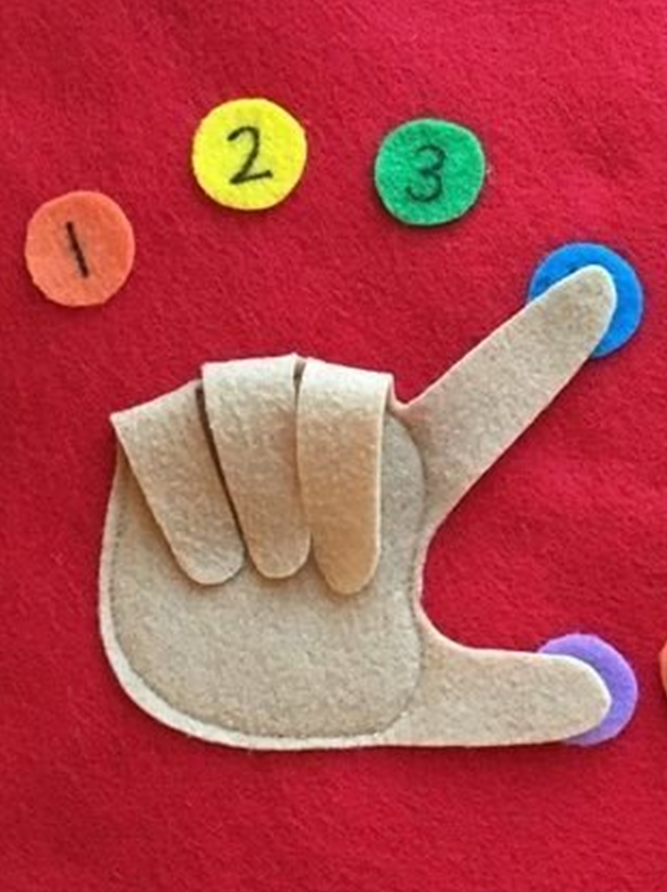 Цель: совершенствование слогового анализа и синтеза слов.1 вариант «На слоги раздели и пальчики загни»Ход игры.Ребенок загибает на ладошке столько пальцев, сколько слогов в заданном слове; загибание пальцев сопровождается четким произнесением слогов.2 вариант «Подбери слово»Ход игры.Логопед загибает определенное количество пальцев на ладошке, а ребенок подбирает слово к заданной слоговой схеме.